Týden 5.10.- 9.10.2020Těšíme se na…. Děti, pozor červenáCo máš dělat na červenou, 
když se kolem auta ženou? 
Na chodníku klidně stát, 
v jízdní dráhu nevbíhat.Komunitní kruh:Pravidla silničního provozu, jak se chováme jako (chodci, cysklisti, spolujezdci) a jak ve volném čase a v MHD, orientace vpravo a vlevo, dopravní značky (popis, význam, puzzle), rozdíl semaforu pro chodce*dopravní prostředkyZáchranná služba, hasiči, policie – náplň práce, jejich popis (dopravního prostředku a osoby), čísla tísňového voláníPohádka – „O neposlušném autíčku“Pracovní výchova – vystřihování dopravních prostředků z časopisuPohybová hra – „Čáp ztratil čepičku“, „Na auta“, „Semafor“Zdravotní cvičení s kroužky, s CD Cvičíme s MíšouSmyslová hra – Poznej dopravní prostředek podle zvukuPísnička – „Auto“Grafomotorika, pracovní listy a omalovánky k tématu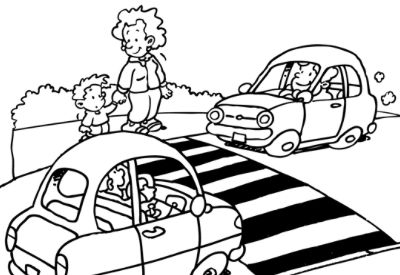 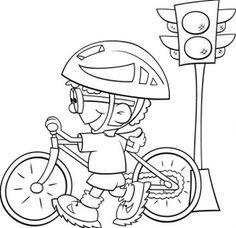 